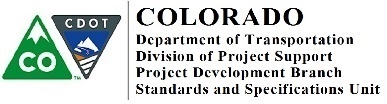 MEMORANDUMDATE:           March 27, 2019 TO:                 All Holders of Standard Special ProvisionsFROM:          Shawn Yu, Standards and Specifications Unit ManagerSUBJECT:     Revision of Section 107 – Water Quality ControlEffective this date, our unit is issuing a new standard special provision, Revision of Section 107 – Water Quality Control.  This standard special provision is 4 pages long. Please use this standard special provision in all projects involving use of the Colorado Discharge Permit System - Stormwater Construction Permit (COR400000), beginning with projects advertised on or after April 1, 2019.  You are free to use this standard special provision in projects advertised before this date.These changes to this specification are necessary to stay in compliance with the new permit.  Other changes were made to better reflect industry standards for control measures (formally called BMPs).For those of you who keep a book of Standard Special Provisions, please add this new standard special provision to your records.  For your convenience, you can find this in one place on our Construction Specifications web page:https://www.codot.gov/business/designsupport/cdot-construction-specifications/2017-construction-standard-specs/rev-ssp/rev-sec100-ssp/rev-107-wqc/viewYou may also visit the hyperlink, “Recently Issued Special Provisions”.If you have any questions or comments, please contact this office.2829 W. Howard Pl., 3rd floor,  Denver, CO 80204  P 303.757.9474 F 303.757.9820   www.codot.gov |  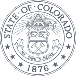 